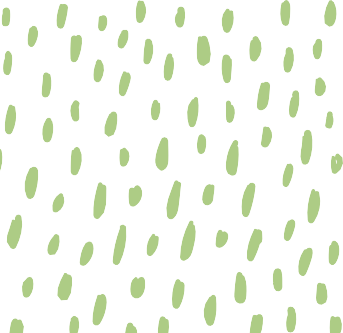 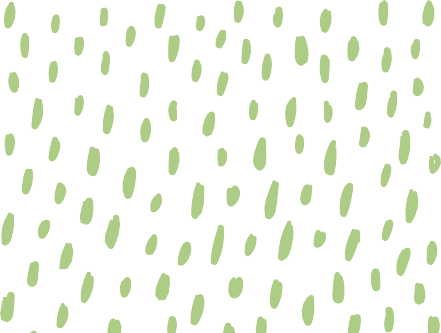 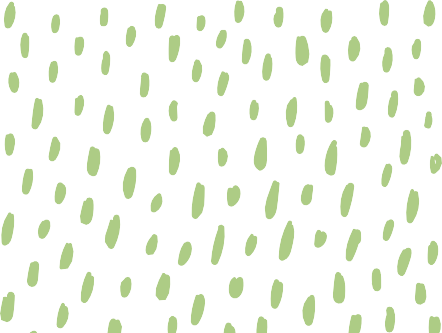 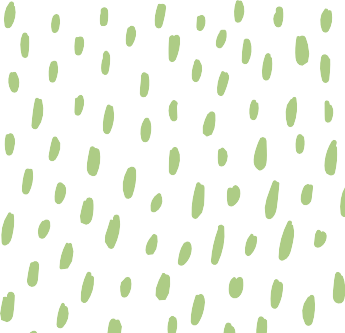 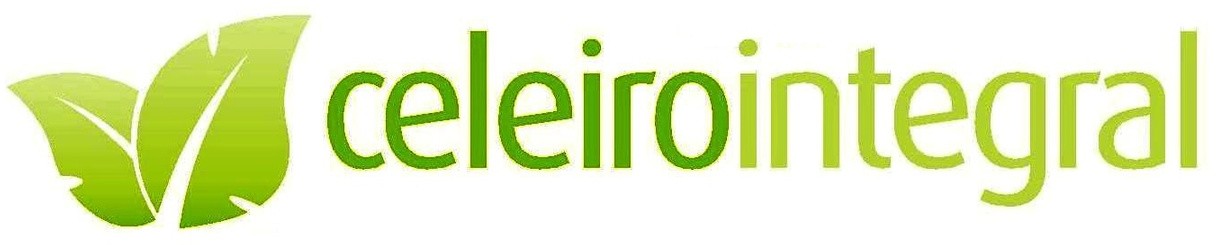 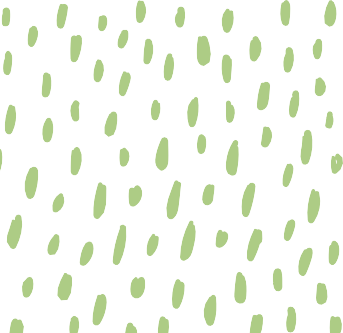 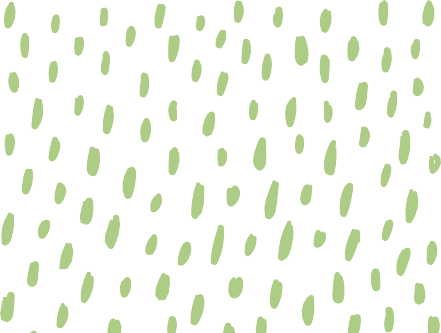 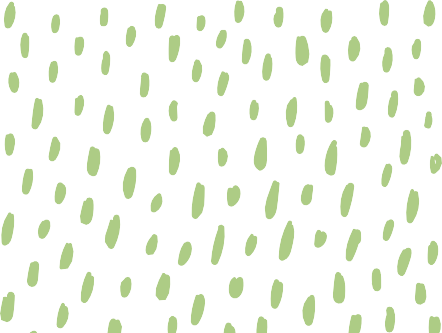 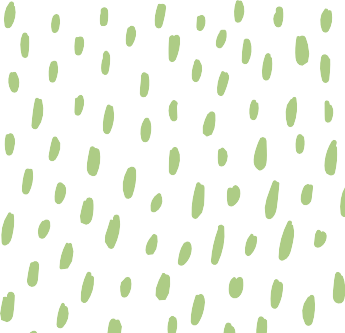 Informação NutricionalEAN:8437003680922Valores MédiosPor 100gValor energético1217.5KJ – 288.0KcalLípidos1.2gDos quais saturados0.47Hidratos e carbono60.3gDos quais açúcares54.1gFibras10.0gProteínas4.0 gSal<0.04